Bloom’s VerbsAnd Matching Assessment TypesEvents People Recordings NewspapersTape recording DramaSkit Cartoon StoryDescribeSpeech Photography Diagram GraphOwn statement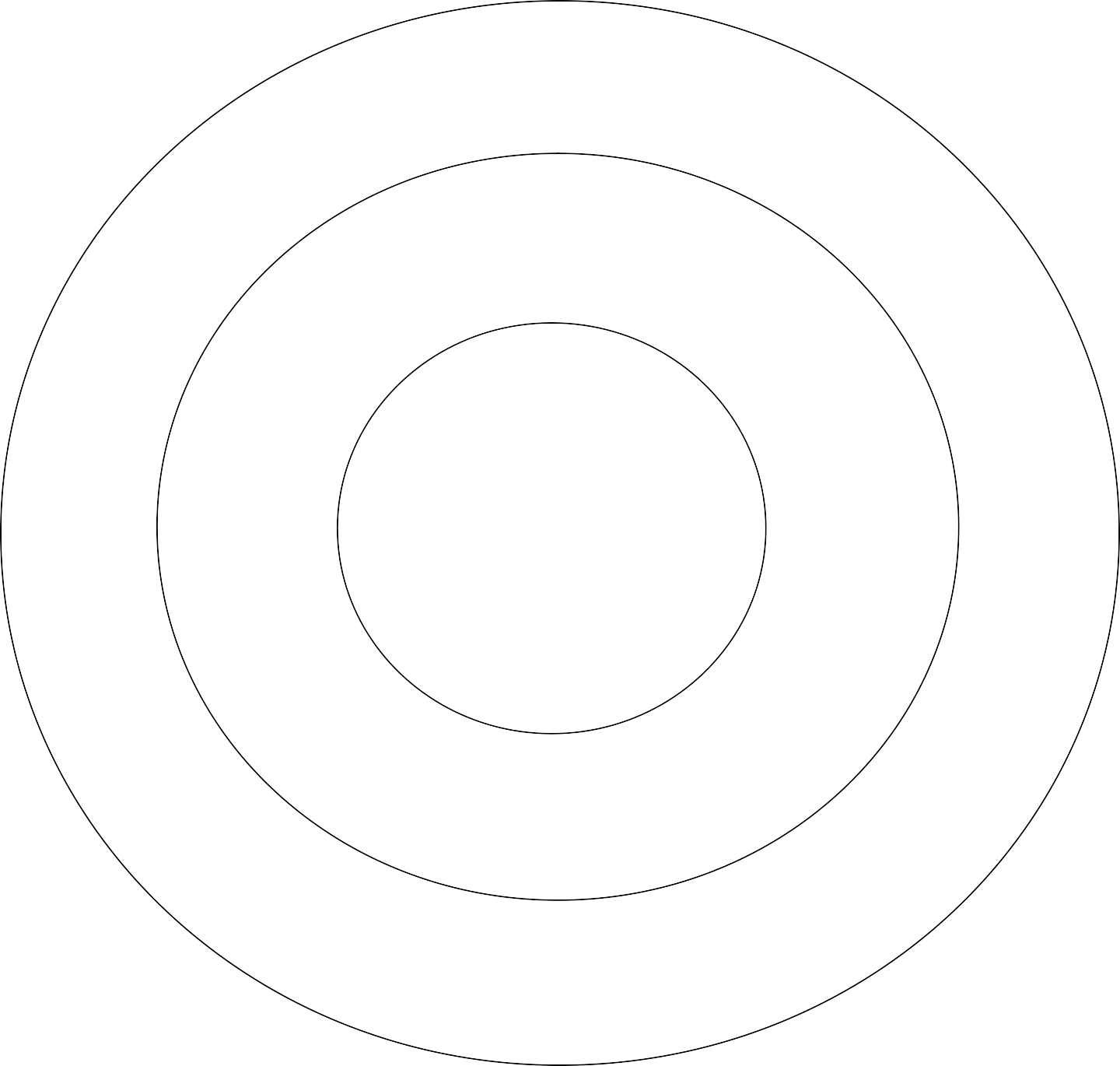 Match Restate Paraphrase RewriteGive exampleExampleModel ConclusionImplication based on idea Causal relationships SummaryAnalogOutline CompareExplain Defend Distinguish Summarize Interrelate InterpretMap Project Forecast Diagram IllustrationMagazine articles Television shows RadioText readings Films/video Plays FilmstripsConclusion Self-evaluationRecommendation ValuingCourt trial Survey EvaluationStandard Compared StandardSelect List Name DefineJudge Relate WeighMemorize Recognize Identify Locate Recite State LabelCriticize Support Evaluate Consider Critique Recommend Summarize Appraise CompareIllustrateKnowledgeEvaluationComposeComprehensionSynthesisExtendApplicationAnalysisPlanOrganize Generalize Dramatize Prepare Produce Choose SketchCompare Analyze Classify Point out Distinguish Categorize Differentiate SubdivideApply Solve Show PaintInfer Survey SelectPaper thatFollows an outlineSolution Question List Project Drama Painting SculptureQuestionnaire Argument Parts of propaganda Word definedStatement identified Conclusion checked Syllogismbroken downEstablished Group discussionArticle Invention ReportSet of rulesSet of standardsOriginateHypothesize DevelopDesignCombine Role-play Construct ProduceGame Song MachineAlternative course of actionCreateInvent OrganizeExperiment PlayBook Formulation of hypothesis QuestionReport Survey GraphSource: The Tenth Annual Curriculum Mapping Institute: Snowbird Utah, July15-18, 2004 Adapted from Benjamin BloomWatch Out for Verbs that are not MeasurableIn order for an objective to give maximum structure to instruction, it should be free of vague or ambiguous words or phrases. The following lists notoriously ambiguous words or phrases which should be avoided so that the intended outcome is concise and explicit.